Магдалинівська спеціальна загальноосвітня школа-інтернат для дітей з вадами розумового та фізичного розвиткуНАГОРОДИВихователь Лисенко М.В.смт. Магдалинівка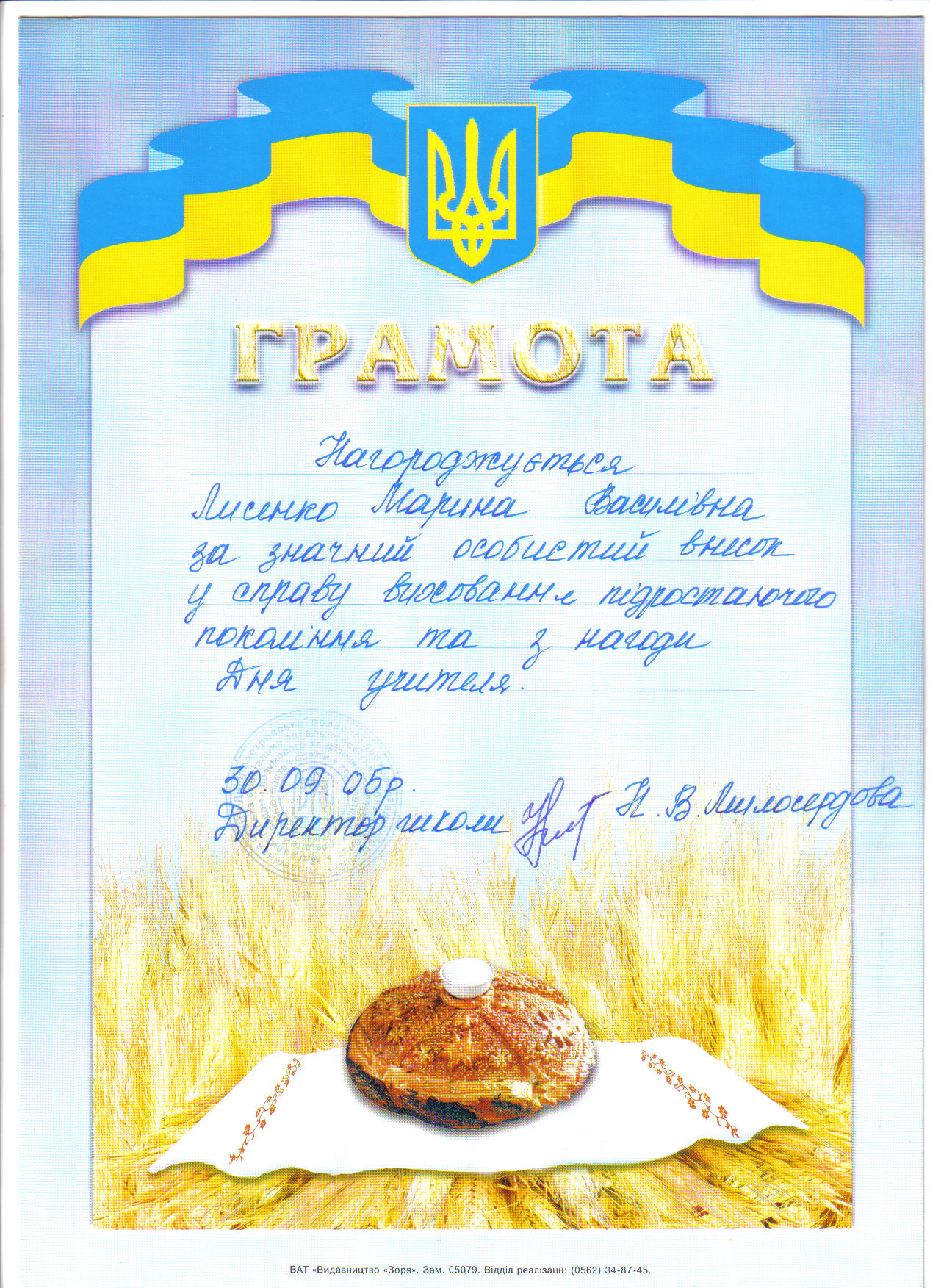 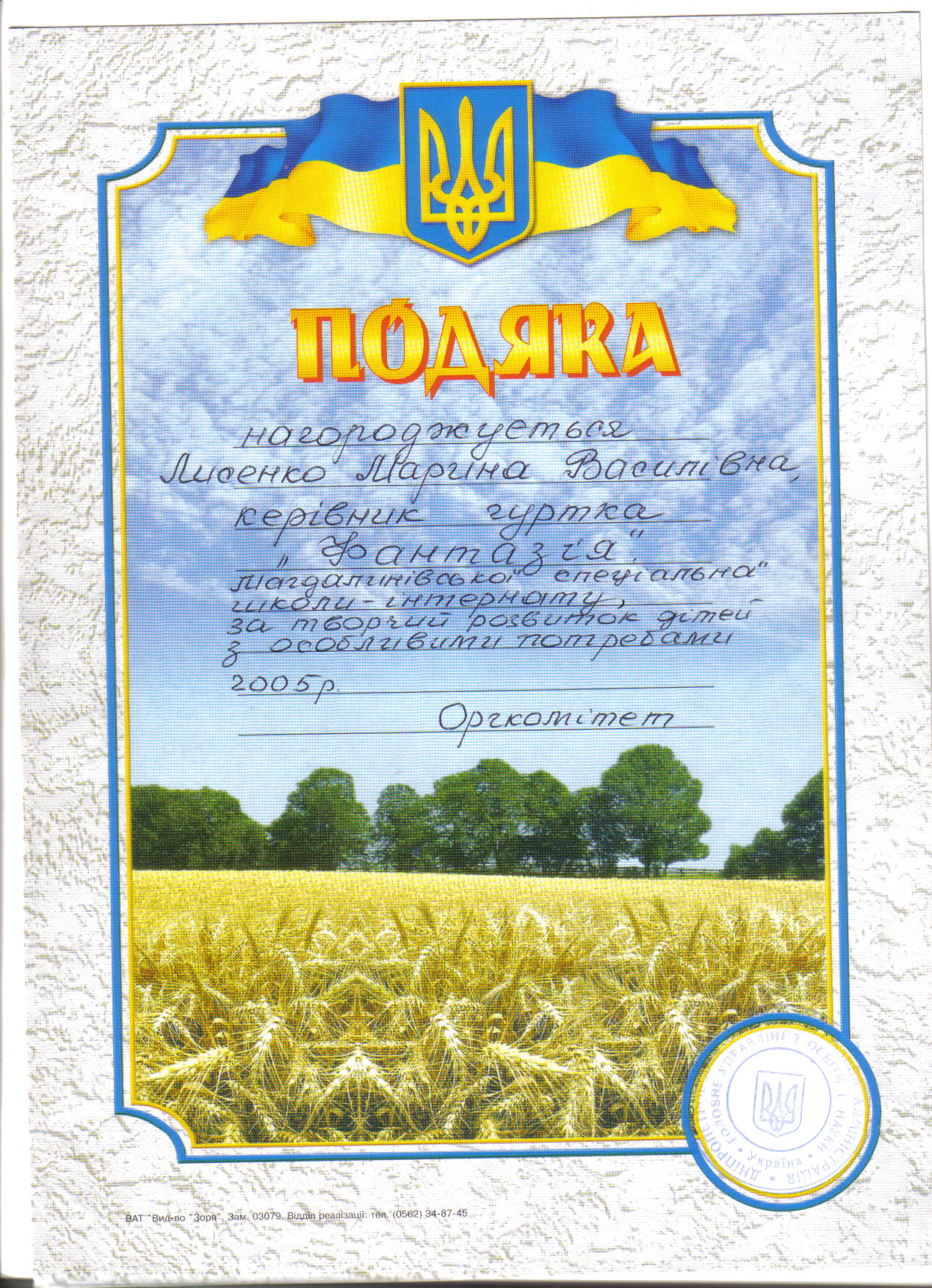 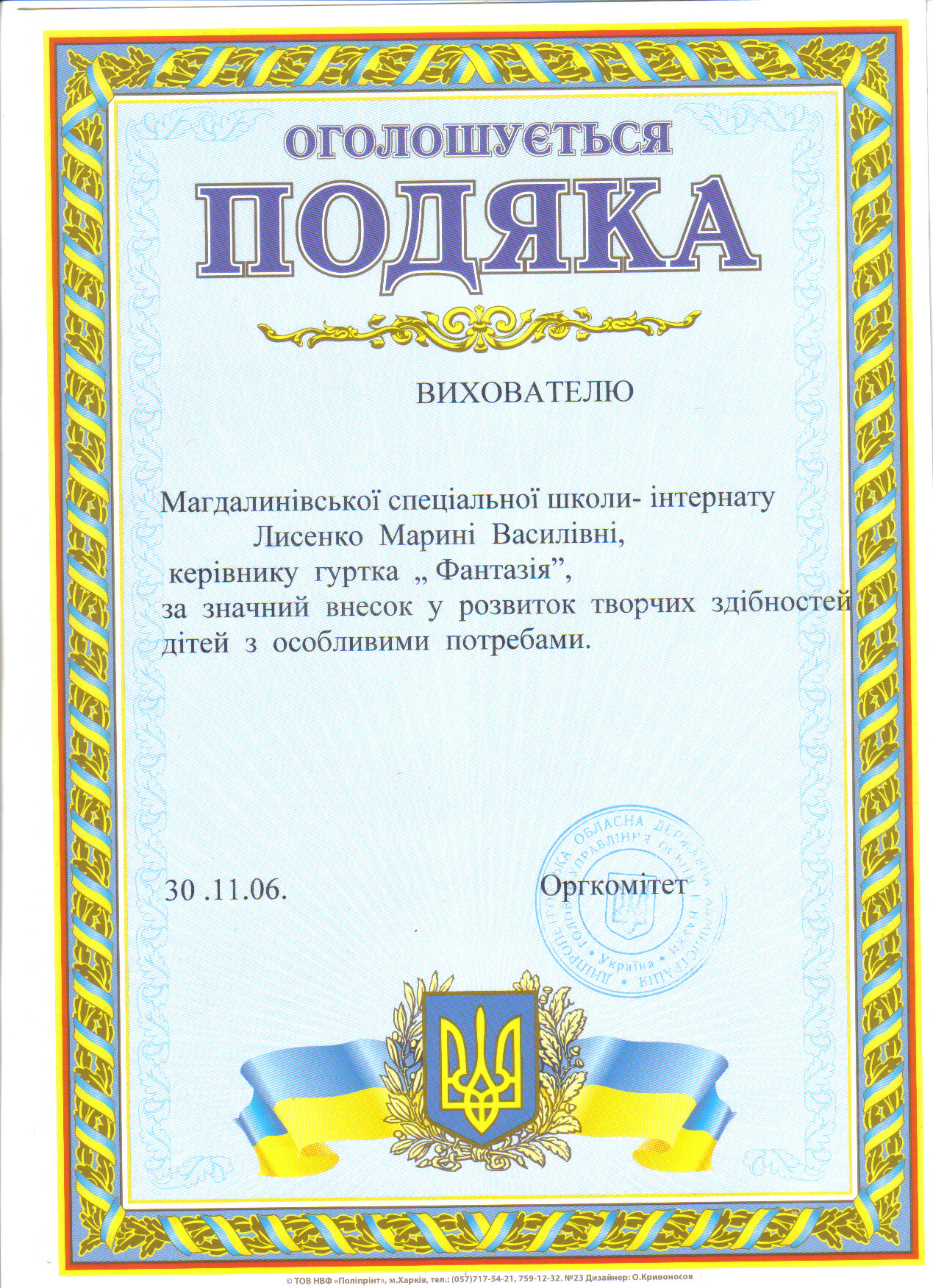 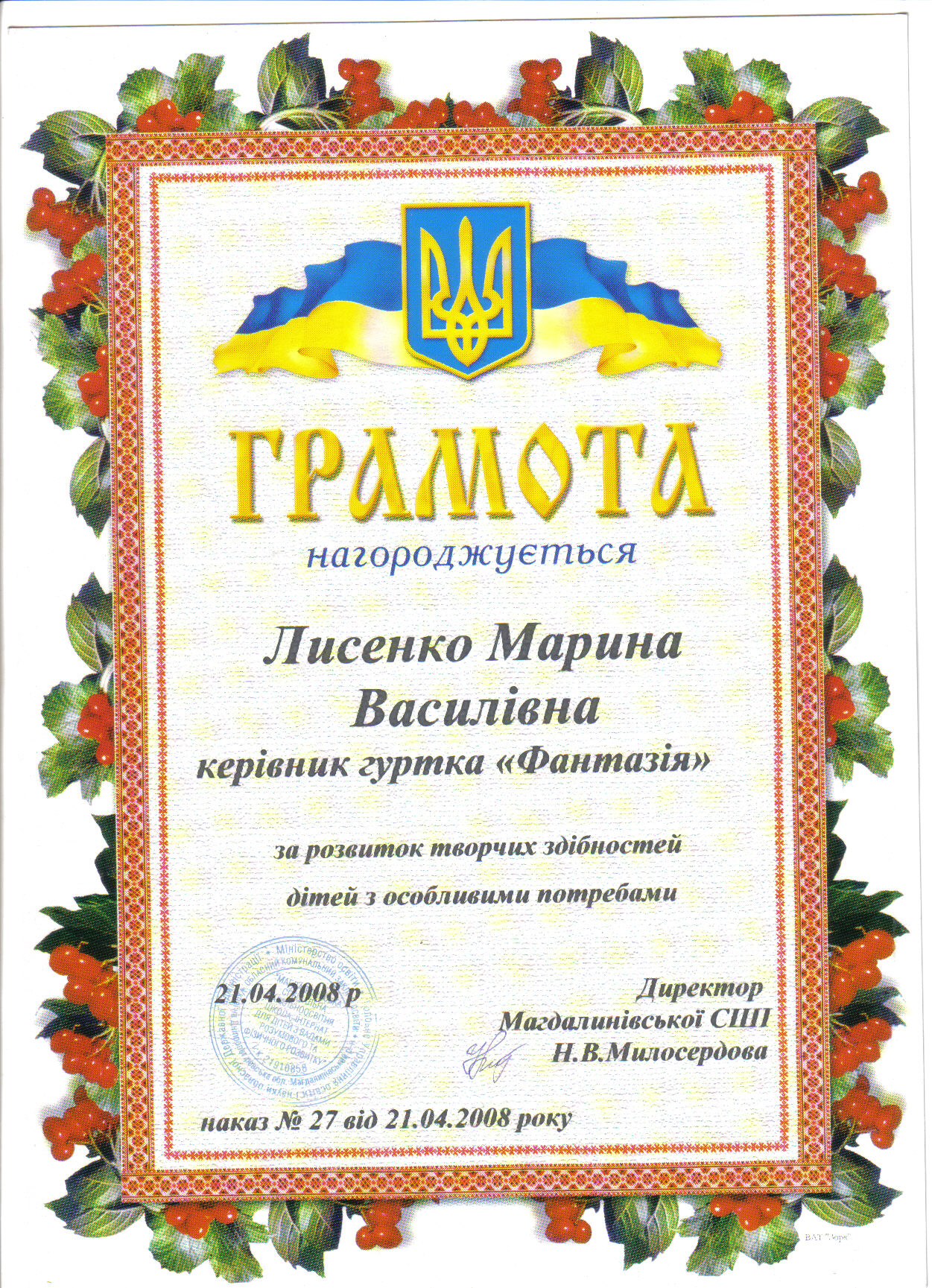 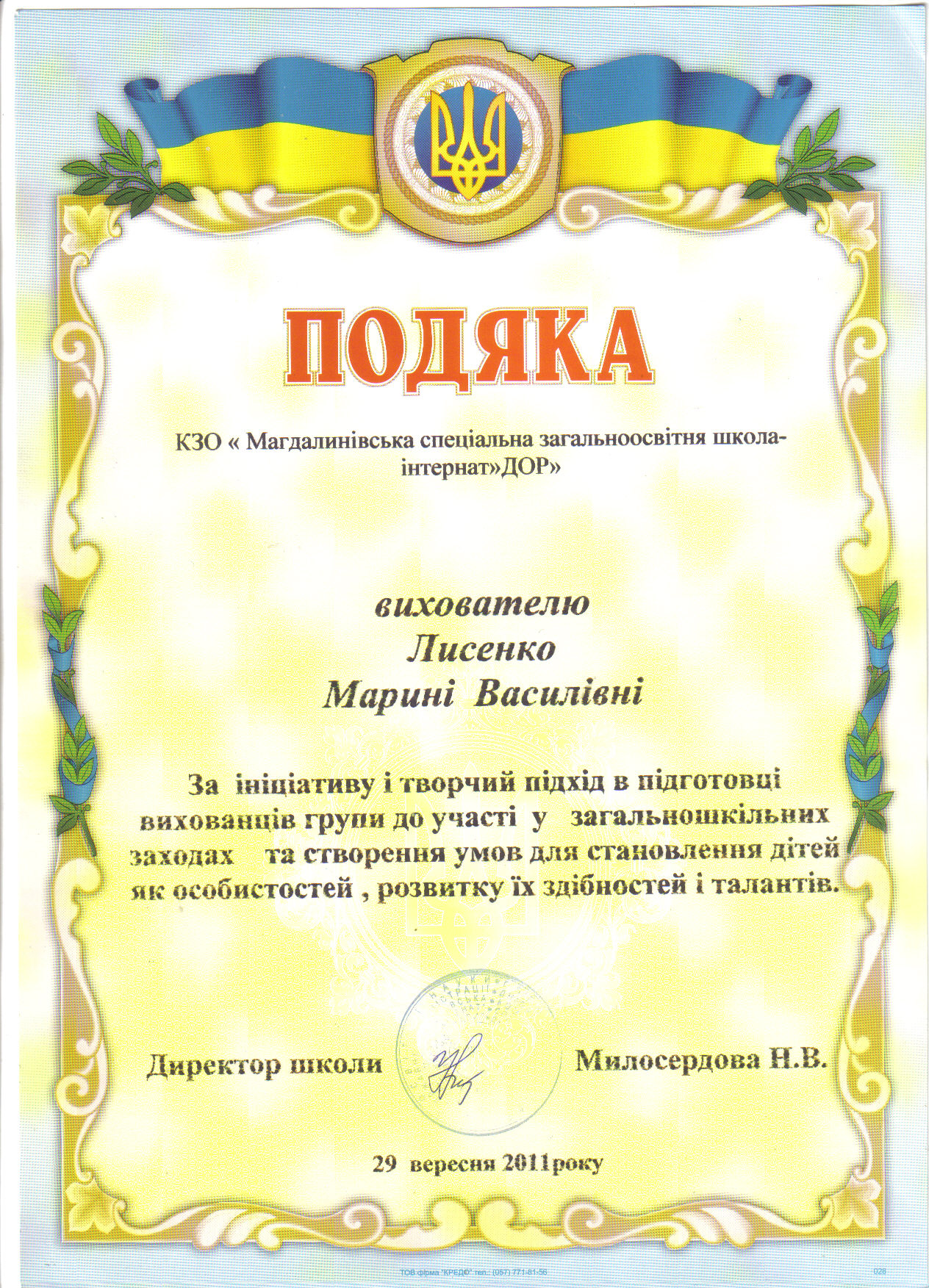 